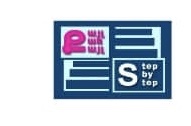                                          «Քայլ առ քայլ» բարեգործական հիմնադրամ «Նախադպրոցական հաստատության մանկավարժական աշխատողների մասնագիտական կարողությունների ևհմտությունների զարգացման» ծրագիր                                                                                                                            ՀԵՏԱԶՈՏԱԿԱՆ  ԱՇԽԱՏԱՆՔԹեմա ՝      «Մանկավարժական աշխատողի համագործակցությունը սաների, ծնողների (նրանց օրինական ներկայացուցիչների) հետ՝ սաների կրթական աշխատանքների կազմակերպման և ընտանեկան դաստիարակության գործում»:                               Դաստիարակ՝    Նինա ԳաբրիելյանՄանկապարտեզ՝ «Չինչին գյուղի մանկապարտեզ »   ՀՈԱԿ                                                    2022Թ.                                            ԲՈՎԱՆԴԱԿՈՒԹՅՈՒՆՆերածություն         ----------------------------------------------------------------------------------------------3Մանկավարժական աշխատողի և ծնողի (նրանց օրինական     ներկայացուցիչների) համագործակցությունը------------------------------------------------------------------------------------4Մանկավարժական աշխատողի և ծնողի նրանց  օրինական ներկայացուցիչների համագործակցության նպատակը-------------------------------------------------------------------- 6Թեմատիկ պարապմունք «Իմ    ընտանիքը»  ------------------------------------------8Դասի   պլան -------------------------------------------------------------------------------------10Բաց դաս  «Իմ    ընտանիքը» ---------------------------------------------------------------12Դիտարկումներ----------------------------------------------------------------------------------19Ինքնավերլուծություն---------------------------------------------------------------------------21 Եզրակացություն -------------------------------------------------------------------------------22 Գրականության ցանկ-------------------------------------------------------------------------23                                            ՆԵՐԱԾՈՒԹՅՈՒՆ      «Յուրաքանչյուր հասարակություն պետք է իր երեխաների  համար  ցանկանա այն, ինչ լավագույն և ամենախելամիտ ծնողն է ցանկանում  իր  երեխայի  համար»:                                        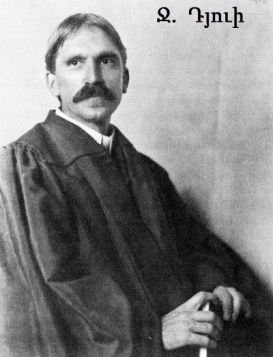    Յուրաքանչյուր  հայի համար ընտանիքը  արժեհամակարգի  ամենակարևոր  բաղադրիչն  է: Ընտանիքում  պետք  է գերակշռեն  ներդաշնակությունը,  վստահությունը, հարգանքը,  քնքշությունը, պաշտպանվածությունն  ու  միմյանց  աջակցելու  կարողությունը:Ընտանիքում  կարևոր  է  այն, թե  ինչ  միջավայրում  և   ընտանեկան  մթնոլորտում  է մեծանում  երեխան: Նրանք  են երեխաների  համար  կարևոր  որոշումներ  ընդունում, դաստիարակում, շրջապատում  սիրով, նվիրվածությամբ: Ո՞վ  ավելի լավ գիտի երեխային, եթե ոչ ծնողը:  Երեխայի  առաջին  և  ամենակարևոր  ուսուցիչները ծնողներն  են: 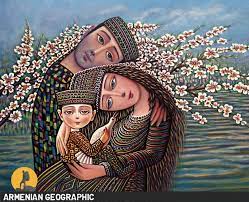       ՄԱՆԿԱՎԱՐԺԱԿԱՆ ԱՇԽԱՏՈՂԻ ԵՎ ԾՆՈՂԻ (ՆՐԱՆՑ ՕՐԻՆԱԿԱՆ ՆԵՐԿԱՅԱՑՈՒՑԻՉՆԵՐԻ) ՀԱՄԱԳՈՐԾԱԿՑՈՒԹՅՈՒՆԸ    Երեխայի  գրագետ  և հաջորդական  փուլերով  զարգացումն իրականացնելու  համար  անհրաժեշտ  է  ծնողների կամ նրանց օրինական  ներկայացուցիչների և մանկապարտեզի դաստիարակների  համագործակցությունը:      Ծնողների հետ համագործակցությունը  վաղ  մանկական  և նախադպրոցական  տարիքի  երեխաների  կրթական արդյունավետ  ծրագրի անհրաժեշտ  մասն  է  կազմում: Ծնողները  կարիք  ունեն  իմանալու  մանկապարտեզի  տեսակետն  իրենց  երեխայի  մասին:  Միևնույն  ժամանակ  մանկապարտեզը շահում է ծնողների՝ տվյալ  բնագավառին իրազեկվածությունից  և  երեխայի  դաստիարակության  գործին  նրանց  ներդրումներից:  Երեխայի ծնողները պետք է ակտիվ մասնակցեն երեխայի համար անհատական մոտեցումների մշակմանը, տեղեկացված լինեն և համաձայնեն երեխայի հետ կատարվող մասնագետների աշխատանքին կամ նրա համար անհրաժեշտ պայմանների ապահովման քայլերին: Դրա  շնորհիվ  մանկավարժները  հնարավորություն  են  ունենում  հասնել  երեխայի  վարքի  դրդապատճառների առավել համակողմանի պատկերացման:  Համագործակցության  արդյունքում  թե՛ ծնողը,  թե՛  դաստիարակը  արժեքավոր  տեղեկություններ  են  ստանում   երեխայի  կարողությունների,  հետաքրքրությունների, համակրանքների և հակակրանքների  մասին:  Այս  տեղեկատվությունը  պետք  է  այնպես  փոխանակել,  որ այն  լավագույնս  ծառայի  երեխայի  շահերին: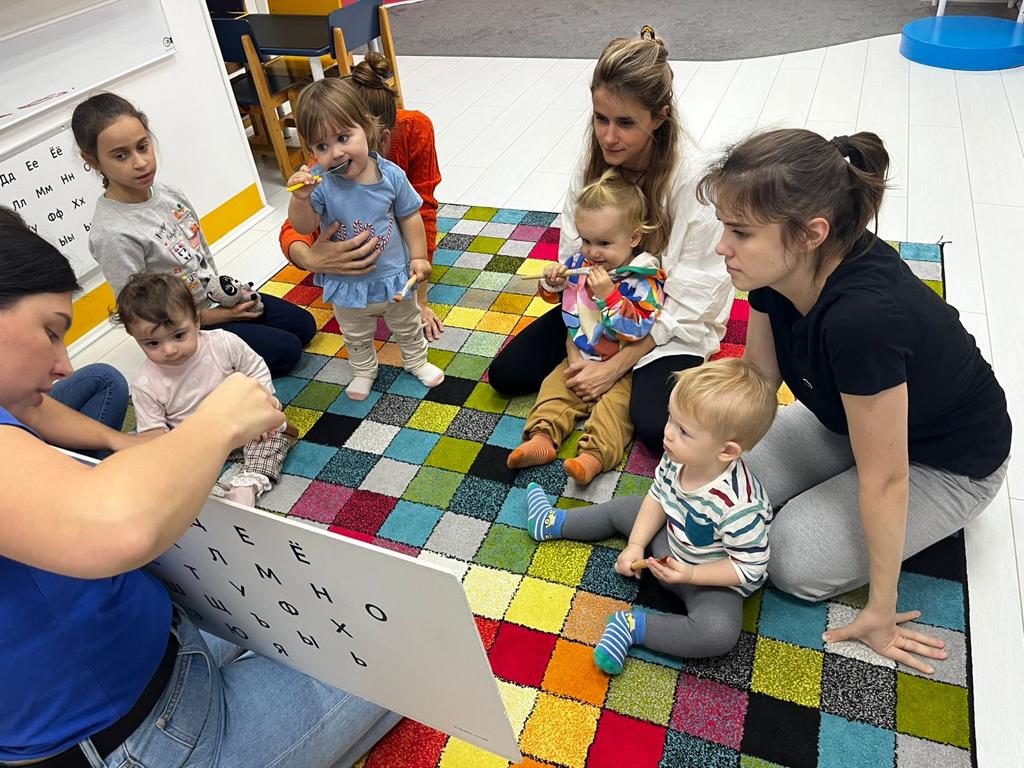   Ընտանիքի  և  մանկապարտեզի  համագործակցության  կենտրոնում   երեխան  է՝ նրա կրթության  և  զարգացման  հաջողությունը: Սակայն  համագործակցությունն ինքնին  չի  կարող  հաջողակ  երեխաներ  ունենալու  նախապայման  դառնալ:  Անհրաժեշտ  է  մշակել  այնպիսի  ձևեր, որոնք կնպաստեն ներգրավել, ուղղորդել,  խթանել  և  շահագրգռել  երեխաներին՝  ինքնուրույն  հասնել  հաջողության: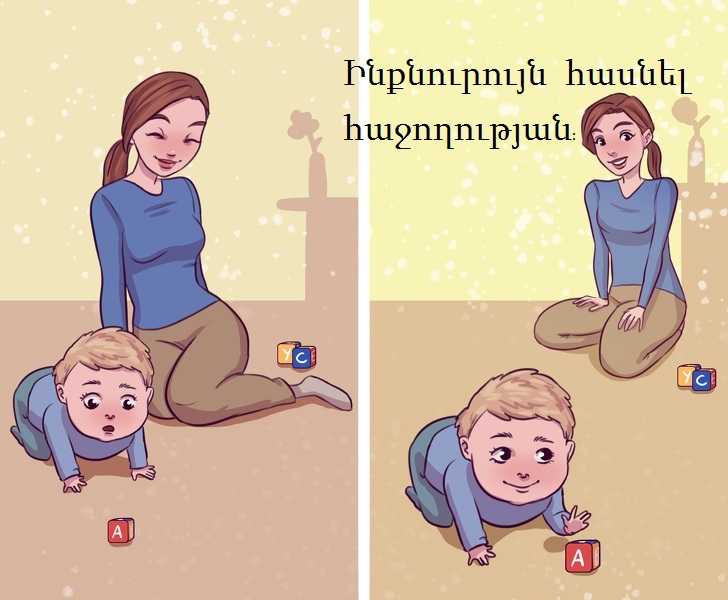     Դաստիարակը  ծնողների հետ տանում է աշխատանք` ընտանիքում երեխաների դաստիարակության հարցերի ուղղությամբ, ներգրավում է և խթանում նրանց հաստատության հետ ակտիվ համագործակցությանը: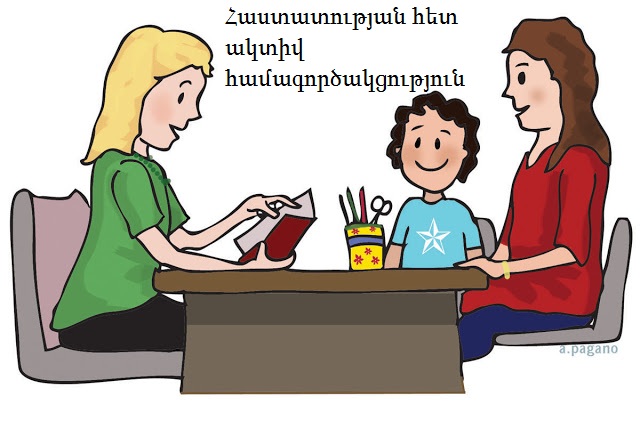       Ծնողների հետ համագործակցությունը   միասնական և անընդմեջ պատասխանատվություն է   երեխայի հաջողությունների և ուսման բարելավմանը ինչպես տանը, այնպես էլ մանկապարտեզում: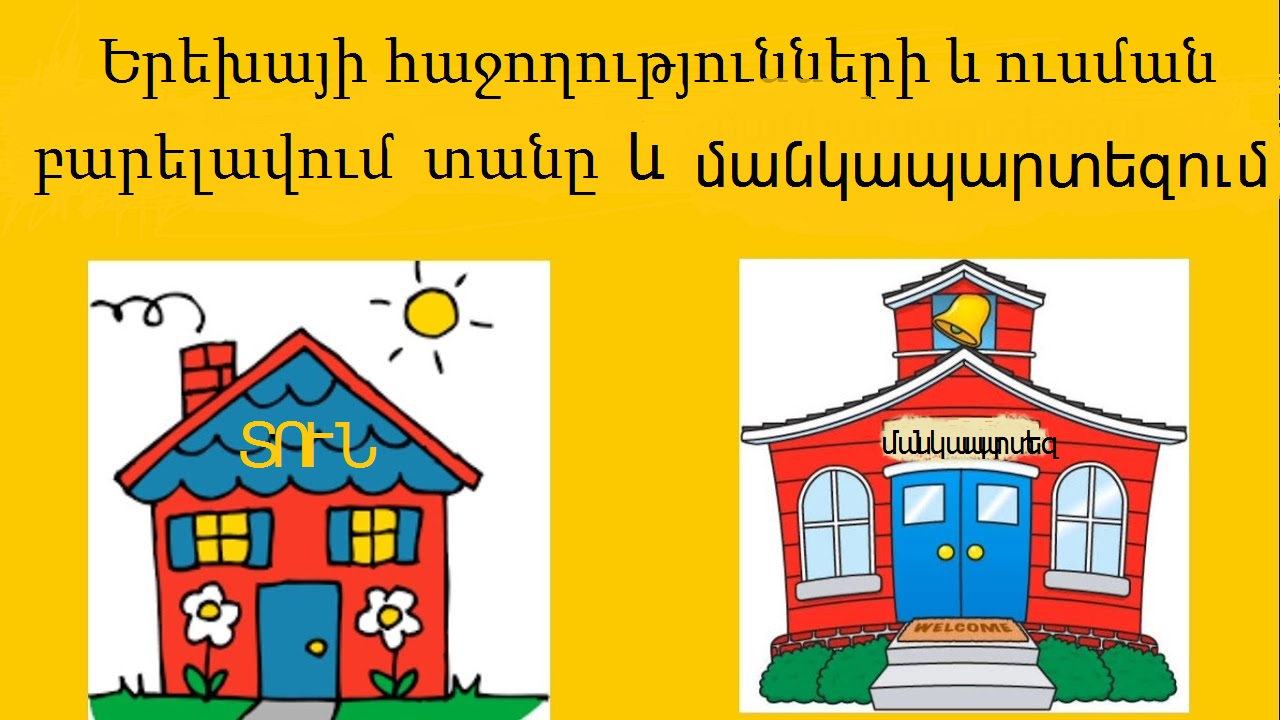          ՄԱՆԿԱՎԱՐԺԱԿԱՆ  ԱՇԽԱՏՈՂԻ ԵՎ ԾՆՈՂԻ (ՆՐԱՆՑ  ՕՐԻՆԱԿԱՆ    ՆԵՐԿԱՅԱՑՈՒՑԻՉՆԵՐԻ) ՀԱՄԱԳՈՐԾԱԿՑՈՒԹՅԱՆ  ՆՊԱՏԱԿԸ    Մանկապարտեզի դաստիարակի և ծնողների նույն նպատակն է իրենց կարողություններին  համապատասխան  երեխայի  աճի, զարգացման, կրթության,  հաղորդակցման,  հուզականության,  սոցիալական փորձ  և  հմտություններ  ձեռք  բերելու , երեխայի արժանապատվության ու ազատության, երևակայության  զարգացման, ինքնուրույնության հասնելու բարդ և ստեղծագործ աշխատանք ,որը հիմնված  պետք  է  լինի  փոխադարձ  վստահության  վրա: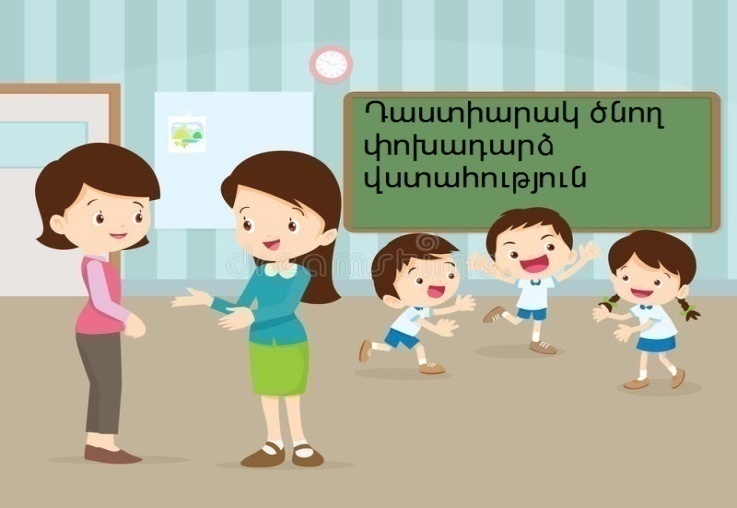     Գործառույթն  իրականացվում  է ծնողական  ժողովների, միջոցառումների,  առավոտյան և տունդարձի հանդիպումների,անհատական զրույցների ,երեխայի  դիտարկման և գնահատման  ( ընդգծելով  դրականը ) գործընթացում, էքսկուրսիաների, հեռախոսազանգերի, նամակների մասնակցության, որը  ցույց  է տալիս, որ բարձր  ենք գնահատում ծնողների  դերը  երեխայի  վարքի  և  առաջադիմության  հարցում: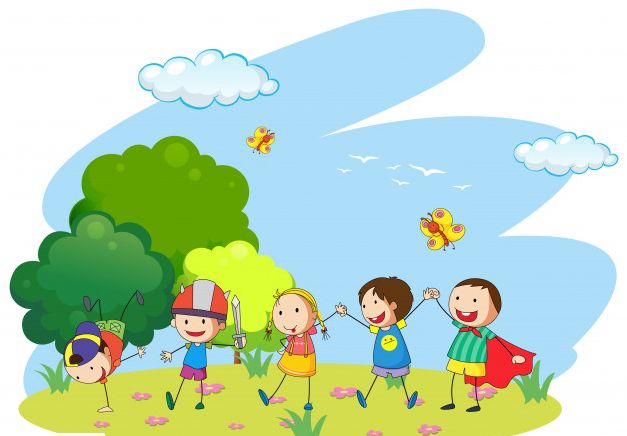 Ամենակարևոր  գործառույթներից մեկը  համարվում  է     ծնողներին պարապմունքներին  ներգրավելը:Թեմատիկ պարապմունք ՝ ԻՄ ԸՆՏԱՆԻՔԸ______________________________          ԴԱՍԻ   ՊԼԱՆ ԲԱՑ ԴԱՍ    «ԻՄ    ԸՆՏԱՆԻՔԸ» 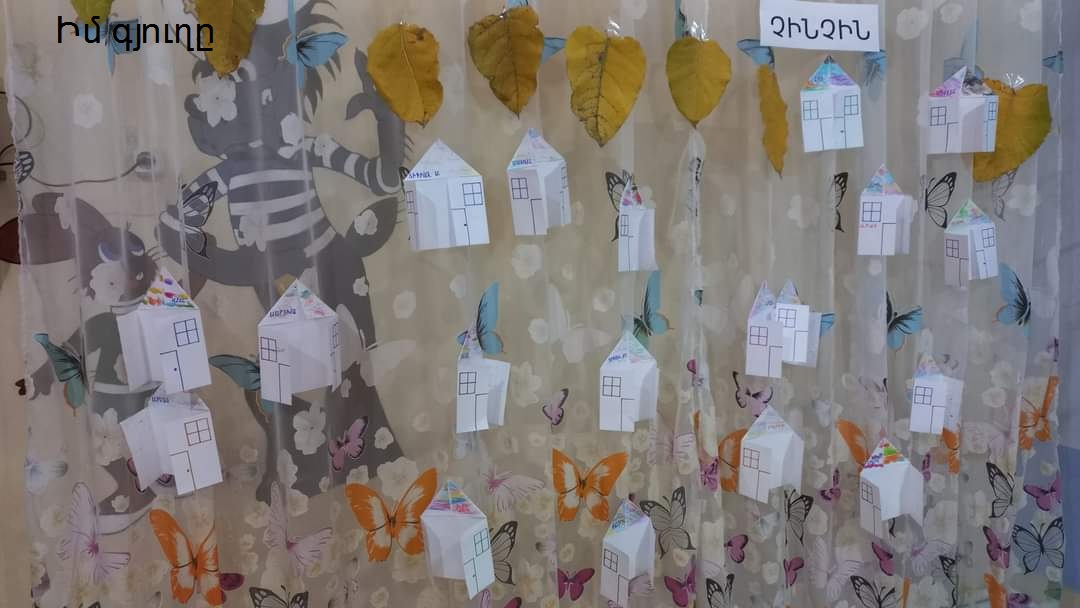 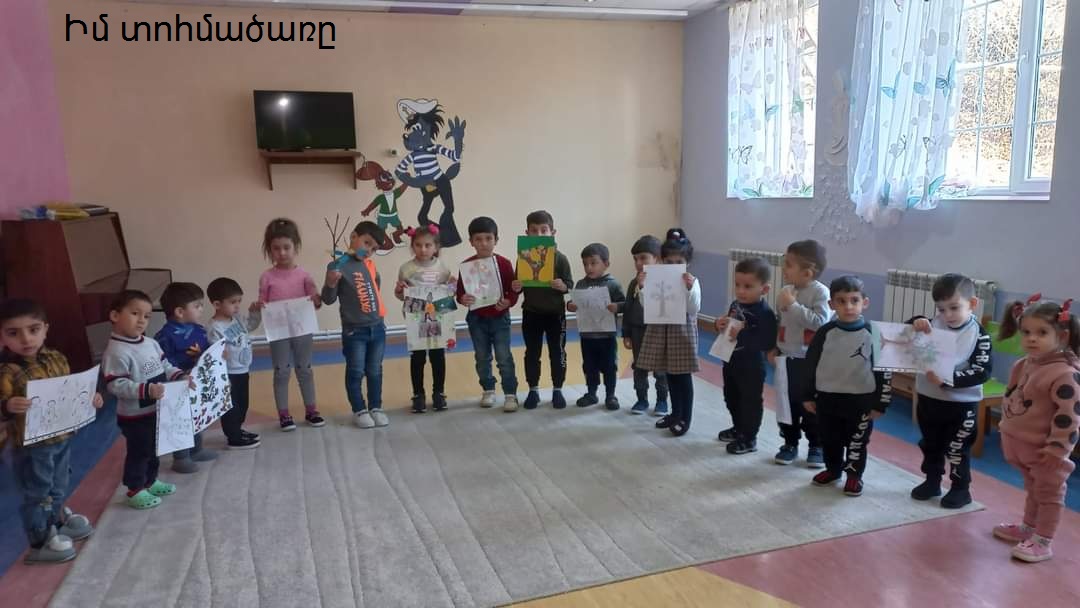 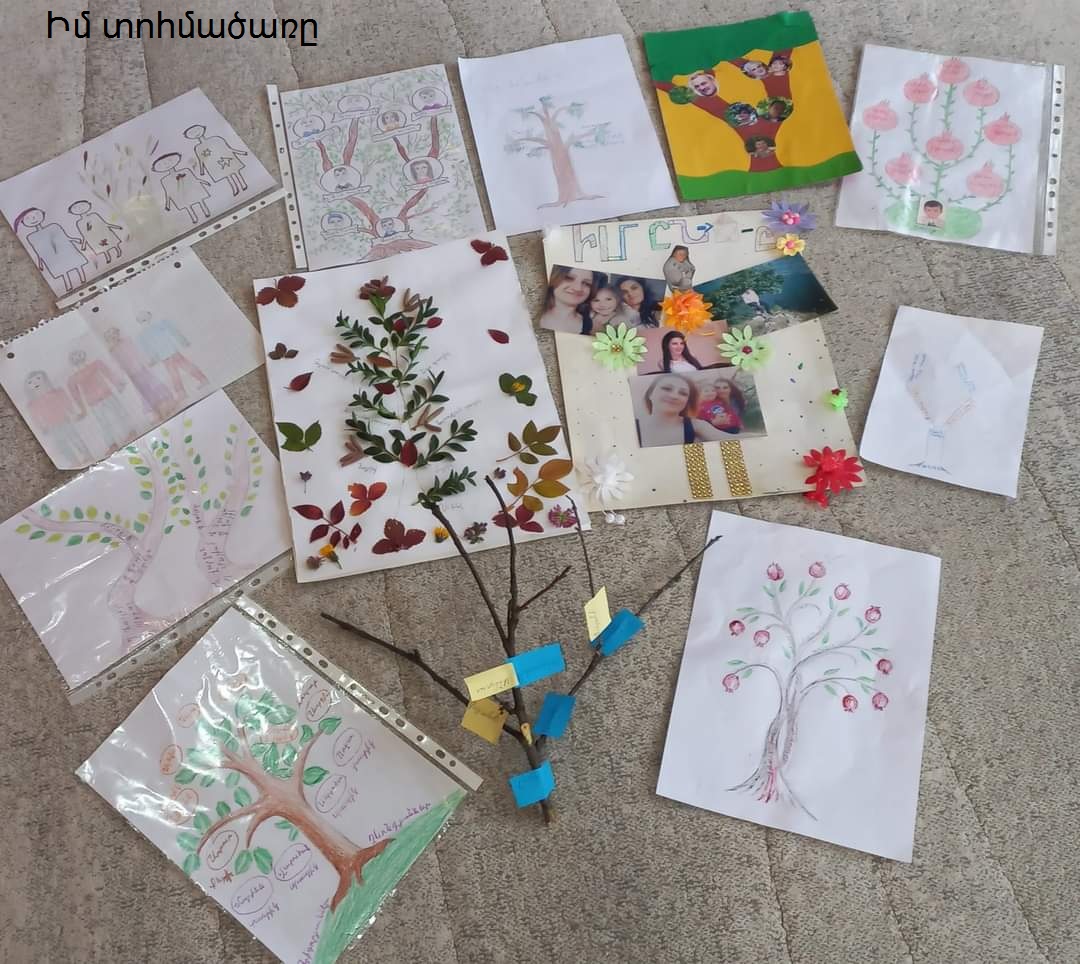 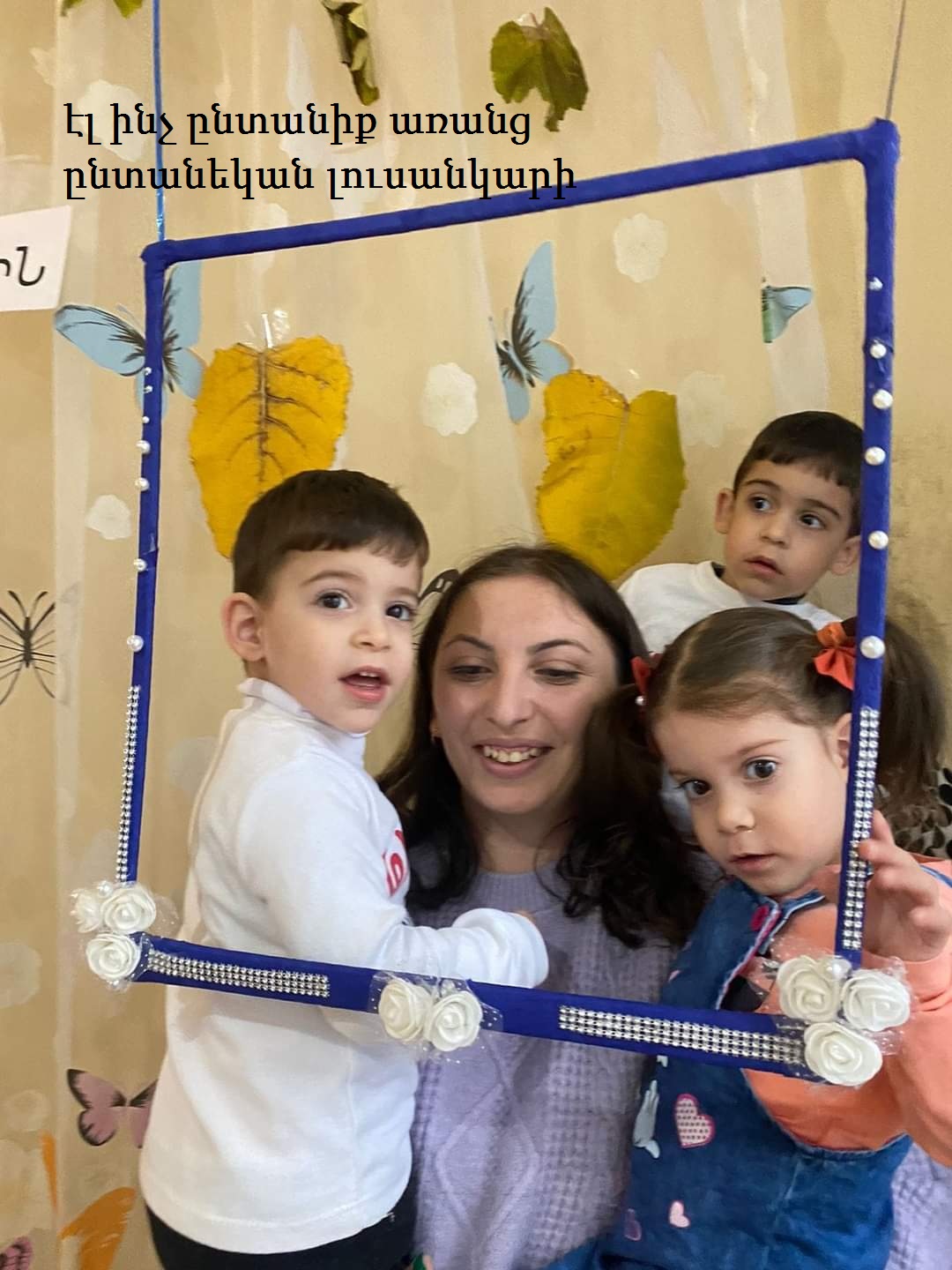 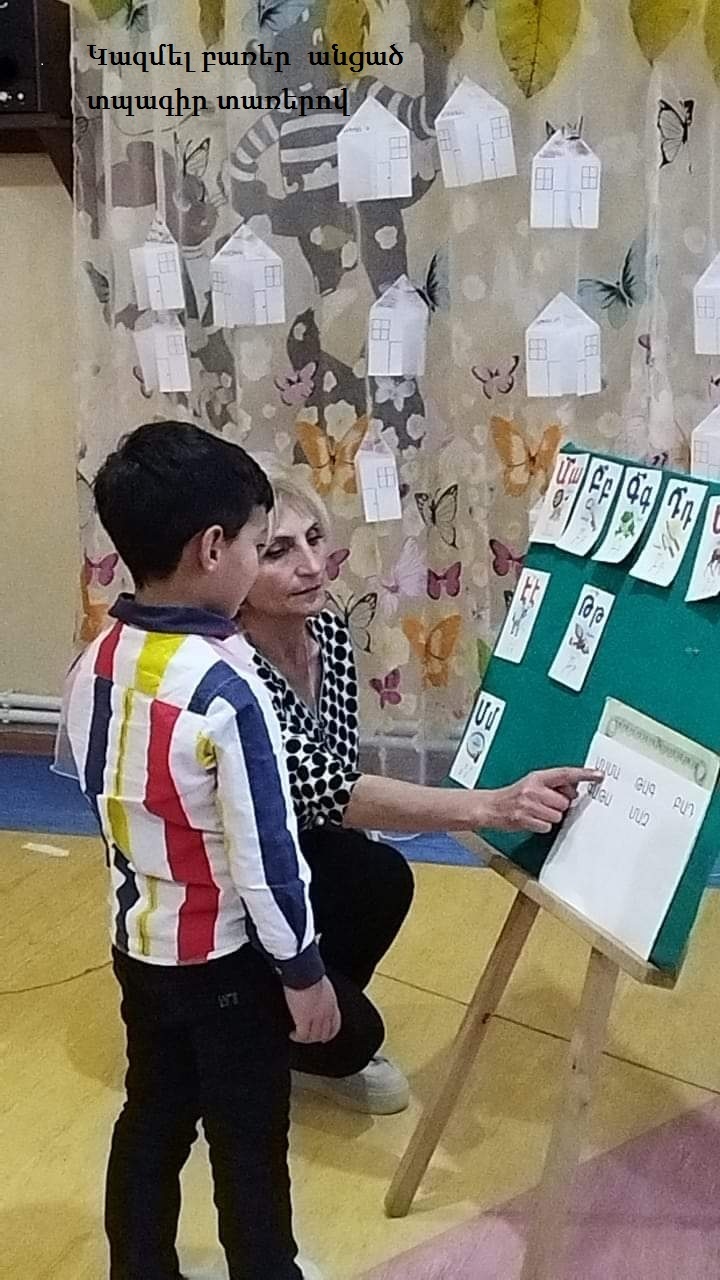 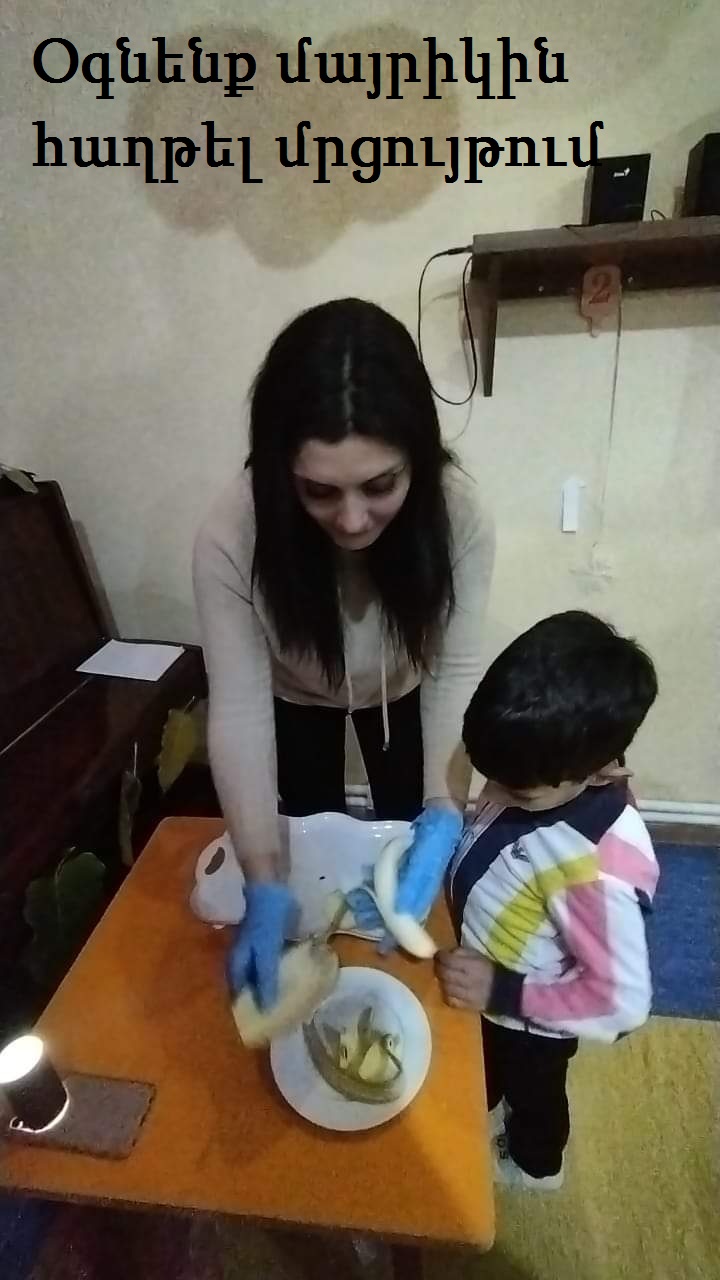 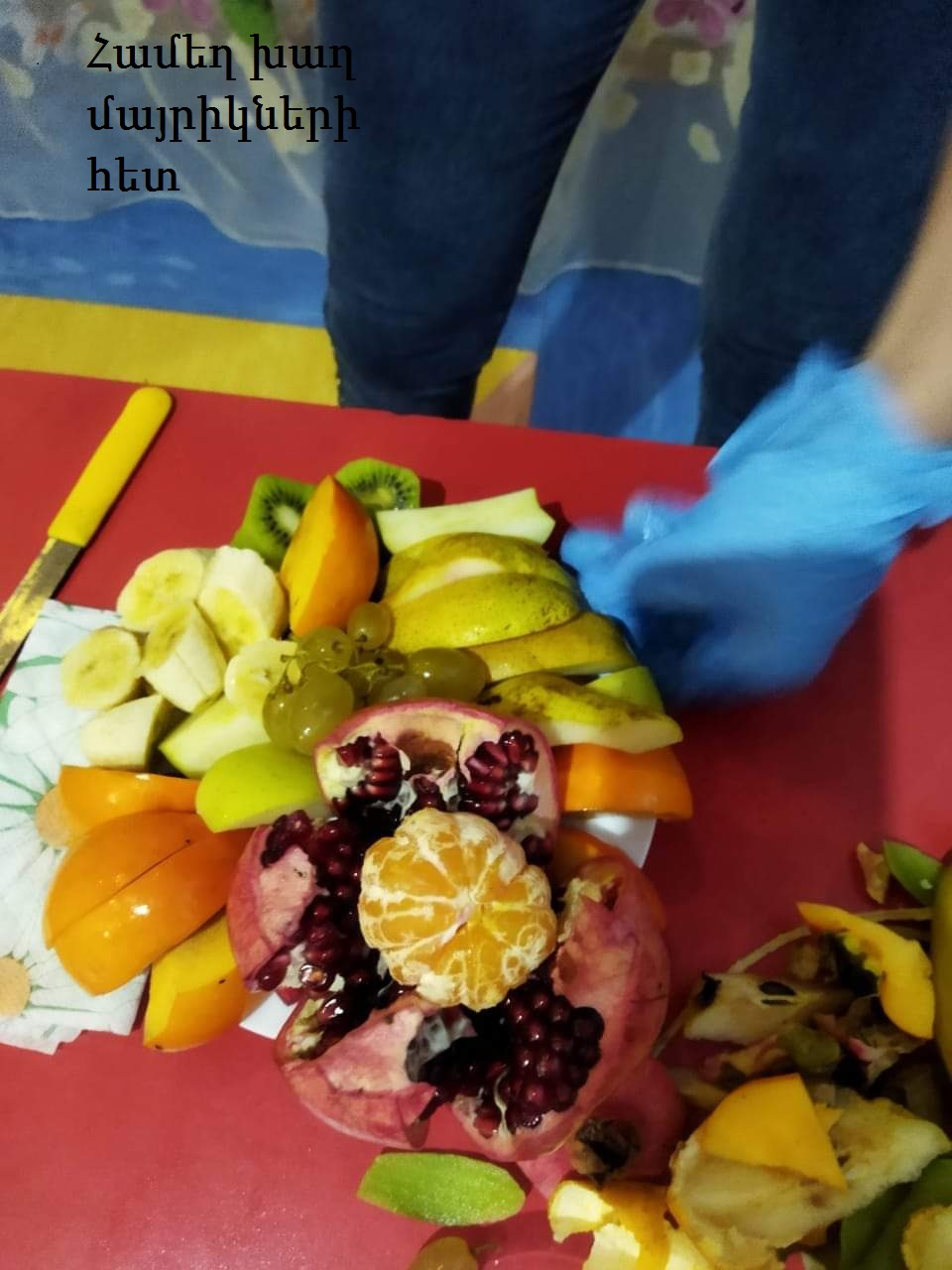 Քանի որ բաց դասը կազմակերպվել էր աշնան վերջին օրը, հրաժեշտ տվեցինք աշնանը՝ լի ու առատ սեղանով: Այն ևս պատրաստված էր երեխաների, ծնողների և աշխատակիցների  միահամուռ  ուժերով: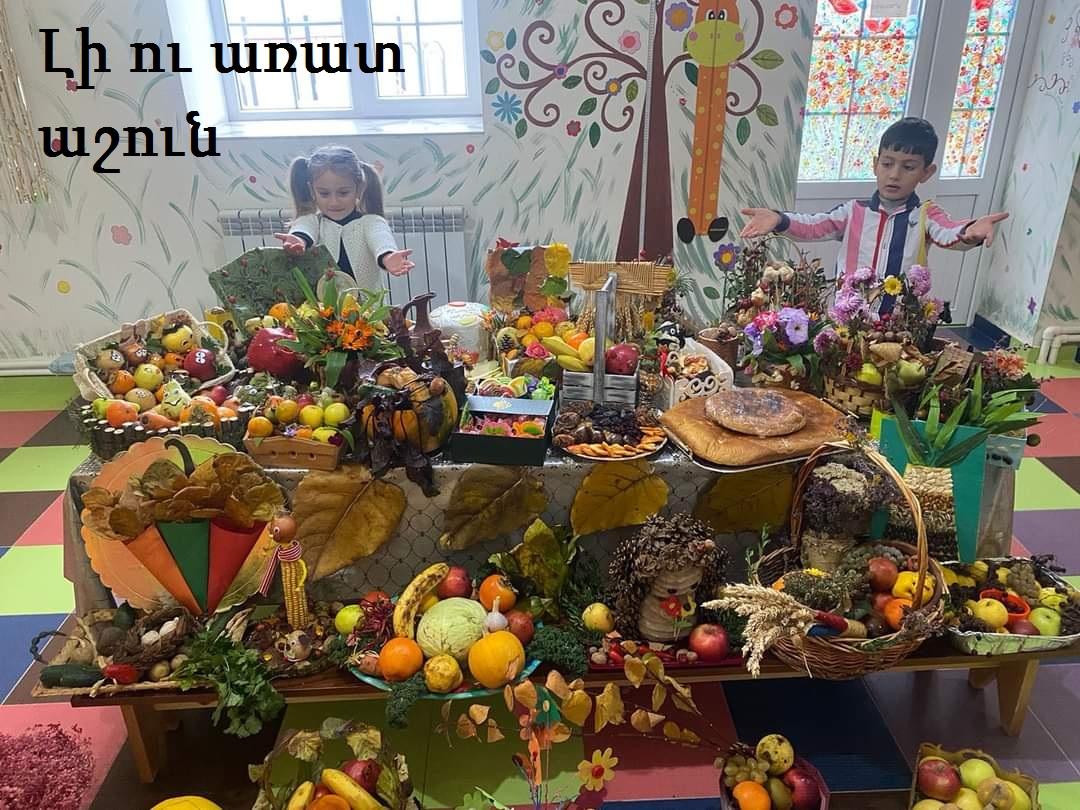                                      ԴԻՏԱՐԿՈՒՄՆԵՐՏնօրենի դիտարկում          Միջոցառումը թեմատիկ նյութի ամփոփում էր: Ընտրված թեման շատ կարևոր և ուսանելի էր, քանի որ ընտանիքի դերն ու կարևորությունը պետք է սերմանել մանկուց: Թեմաների նյութը երեխաների կողմից յուրացվել էր, որն էլ ապահովեց կայուն դրական արդյունքներ: Երեխաները նյութը ներկայացրին անկաշկանդ, ոգևորված: Միջոցառման ընթացքն ապահովվեց երեխաների և մասնակիցների բարձր տրամադրությամբ և ներգրավվածությամբ:Ծնողի դիտարկում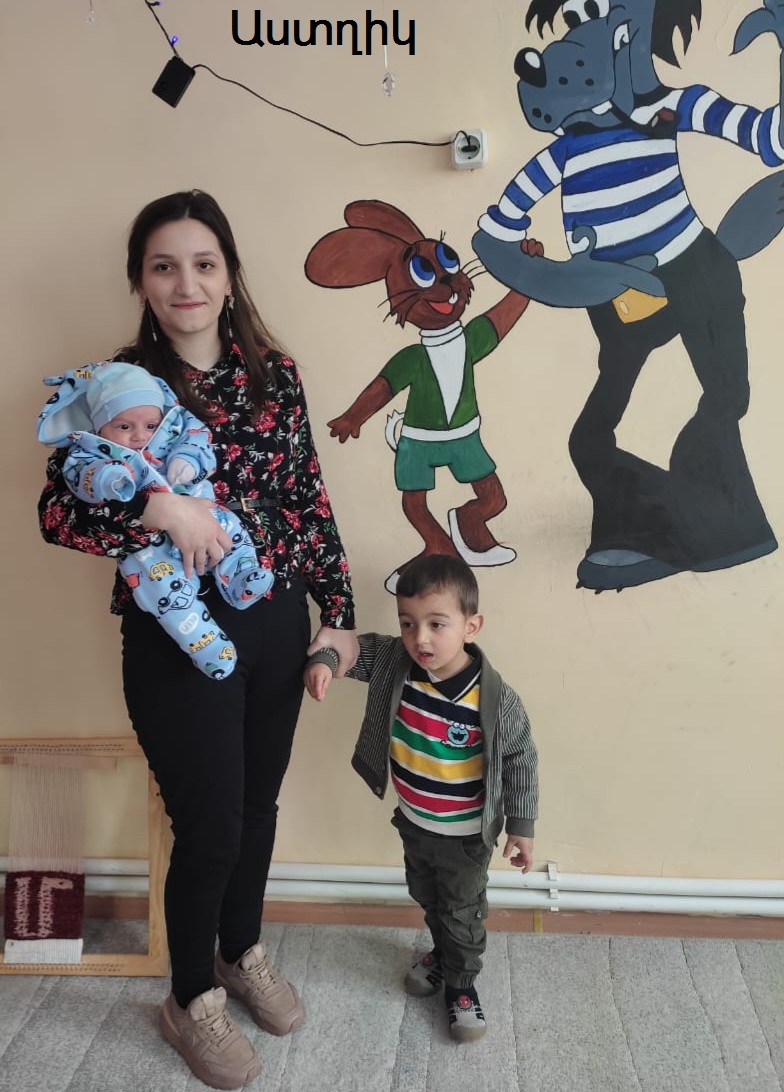      Ես Աստղիկն եմ, Գագիկի մայրիկը: Հիացած եմ կայացած միջոցառումից: Այնքան լի էր պատասխանատվությամբ  ծնողների և մեր սրտացավ աշխատակիցների համագործակցությունը, այնքան ջերմ: Այն հագեցած և ուսուցանող էր: Մենք նույնպես երեխաների հետ ներգրավված էինք  աշխատանքի մեջ: Այս միջոցառումը առանձնահատուկ էր նրանով, որ մենք ևս ակտիվ մասնակցություն ունեցանք, բաժանվեցինք խմբերի, լուծեցինք գլուխկոտրուկներ, թիմային մրցույթ եղավ: Տպավորիչն այն էր, որ ողջ ընթացքում կտրվեցինք առօրյա հոգսերից, եղանք մեր երեխաների թիմակիցները, ուրախացանք:Չինչին գյուղի մշակույթի տան աշխատակցի  դիտարկում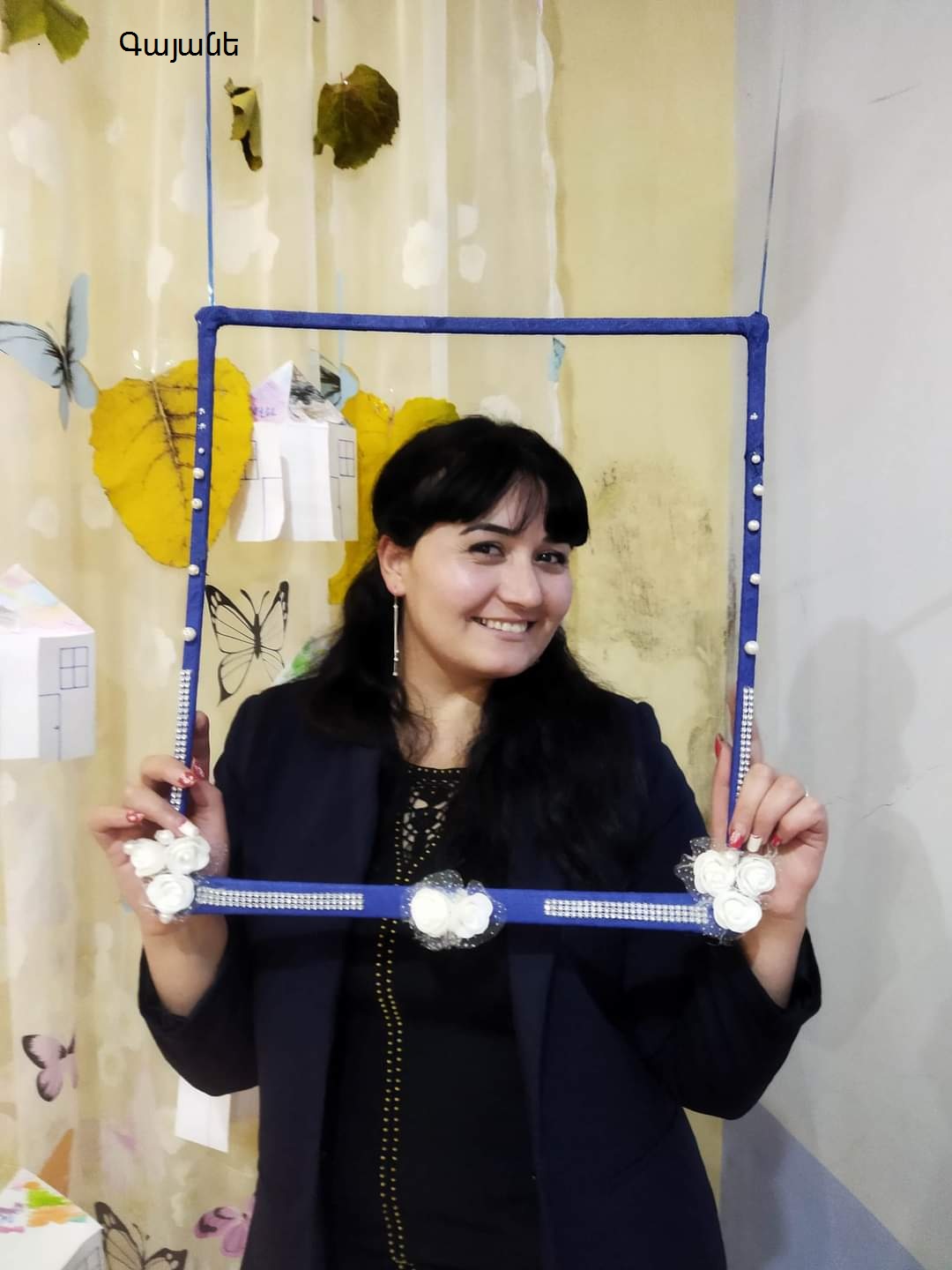      Ես Գայանեն եմ: Աղջիկս այս տարի է ավարտել մանկապարտեզը: Բոլոր միջոցառումներին սիրով եմ մասնակցել: Այժմ, լինելով գյուղի գեղմասվար, մեծ ոգևորությամբ  ներկա եմ լինում միջոցառումներին, որոնք հագեցած են, իմաստալից:                                 ԻՆՔՆԱՎԵՐԼՈՒԾՈՒԹՅՈՒՆ       Թեմայի նպատակն էր երեխաների մոտ հարգանք դաստիարակել իր, ընտանիքի անդամների նկատմամբ: Սիրել ծնողներին, հոգատար լինել մեծերի նկատմամբ, ուշադրություն դարձնել  կրտսեր քույրիկ-եղբայրներին, օգնել տնային գործերում, լինել  ուշադրության կենտրոնում,: Երեխաները գիտեն իրենց գյուղի, մարզի,հայրենիքի մասին գիտելիքներ, հայրենասիրության զգացումն արտահայտվում է, անգամ, ազատ խաղերի ժամանակ: Բաց դասի միջոցով ծնողների անմիջական կապն ապահովվեց, որը կարևոր է թե՛ երեխայի, թե՛ ծնողի, թե՛ մանկապարտեզի աշխատակազմի համար:     Կարծում եմ  պարապմունքների արդյունավետ կատարումը նպաստում է երեխայի իմացական վերջնարդյունքին: Որպեսզի պարապմունքը լինի արդյունավետ անհրաժեշտ են. առաջնորդվել չափորոշիչով, պարապմունքները  լինեն ինտեգրված, դիդակտիկ նյութեր ՝ թեմայի վերաբերյալ, մատուցվի խաղային ձևով, ունենա  մոտիվացիա,  թեման տրվի խթանման, իմաստի ընկալման և կշռադատման փուլերով,ներգրավել ծնողներին՝ տանը ևս թեմայի շուրջ քննարկելու համար, երեխան հասկանա, թե ինչ կտա իրեն իր սովորածը, ինչպես այն կկիրառի կյանքում: Կարևոր է,որ երեխան կարողանա համագործակցել, օգնել, մտքերն արտահայտել, մրցակցել :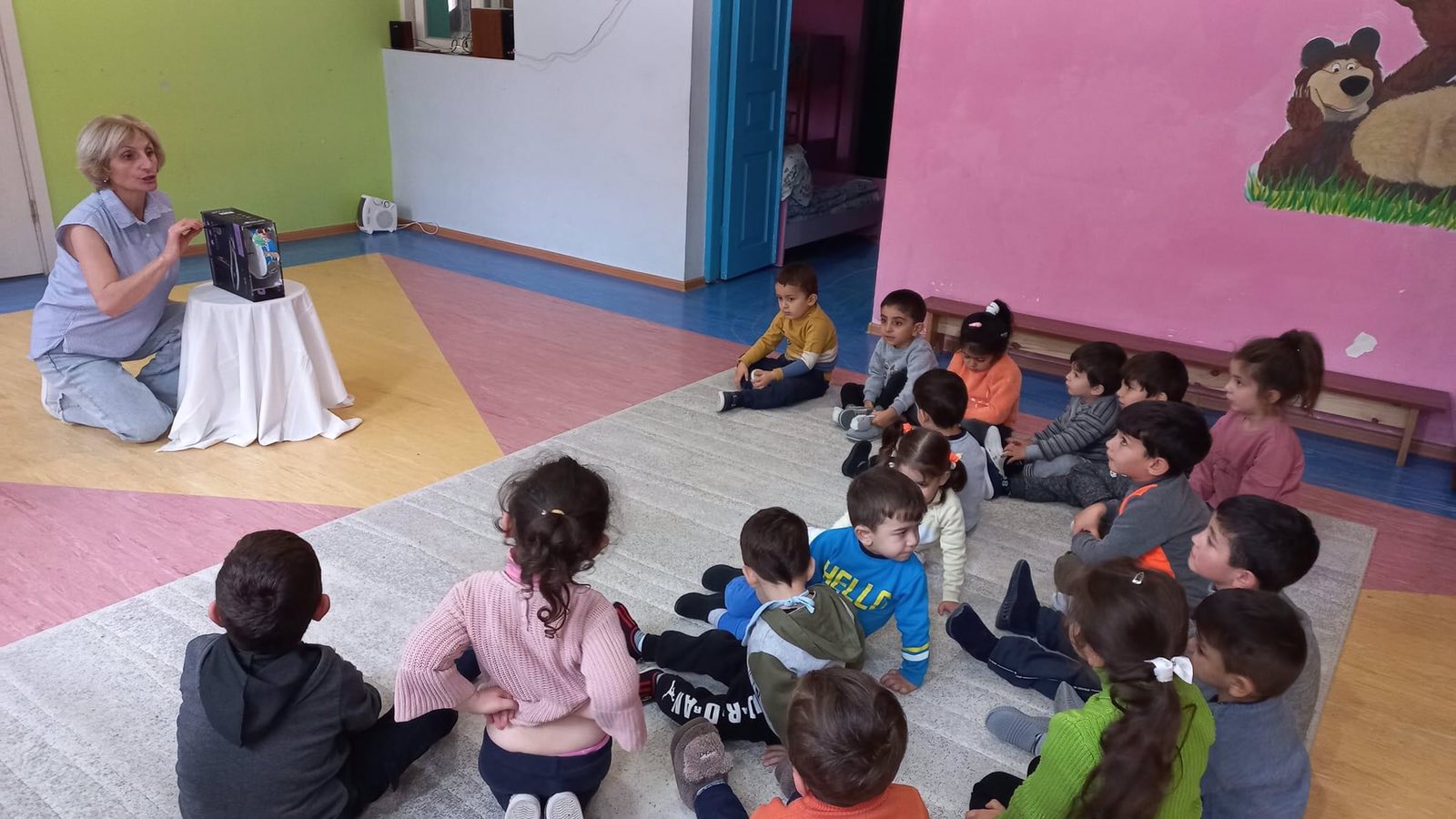                                 ԵԶՐԱԿԱՑՈՒԹՅՈՒՆ        Եթե օրվա երկրորդ կեսին դաստիարակները ծնողներին ներկայացնեն այն գործողությունները, որոնք իրականացվել են երեխաների հետ և կարող են կատարվել տանը, ապա ծնողի և երեխայի տնային աշխատանքը կլինի ավելի համահունչ:      Եթե գրքերի փոխանակումները լինեն պարբերաբար, ապա այն կնպաստի ծնող մանկավարժ վստահության ամրապնդմանը:     Եթե ծնողական ժողովները լինեն ստեղծագործական բնույթի, այն է՝ հետաքրքիր, ուղեկցվի խմբային պարերի և երգերի տեսքով, ապա ծնղների ներգրավվածությունը ավելի մեծ կլինի ուսման պրոցեսում:     Եթե բաց դասերը լինեն հաճախակի, և ծնողները ևս ներգրավվեն, ապա տեսնլով երեխայի ձեռքբերումները, ծնողներն ավելի ակտիվ և ոգևորված կներգրավվեն ուսումնական գործընթացին:      Եթե պահպանենք ծնող մանկապարտեզ սերտ կապը, ապա արդյունքում կշահի երեխան;     Եթե փորձենք ներգրավել ամբողջ ընտանիքին,նույնիսկ տատիկ- պապիկին, ապա հաղորդակցությունը ավելի արդյունավետ կդառնա:   Եթե հենվենք ընտանիքի, հատկապես երեխայի ուժեղ կողմերի վրա և արձագանքենք դրականորեն, ապա արդյունքը երկուստեք գոհացուցիչ կլինի:    Եթե մանկավարժը լինի համբերատար և գաղտնապահ, ապա ծնողն ավելի կվստահի նրան:   Եթե դաստիարակի և ծնողի գործունեությունը ուղղված է մեկ նպատակի՝ երեխայի, որպես անհատ ձևավորելու գործին, ապա  հմագործակցությունը հաջողված է;                                  ԳՐԱԿԱՆՈՒԹՅԱՆ ՑԱՆԿՀ. Միտոյան, Լ. Սմբատյան «Ուսումնական ձեռնարկ մանկապարտեզի համար» Երևան 2010թ.Հ. Միտոյան «Ուսումնական ձեռնարկ մանկապարտեզի համար» Երևան 2020թ«Այլընտրանքային մոդելներով 5-6 երեխաների նախադպրոցական կրթության կազմակերպումը»: Դաստիարակի ուղեցույց Երևան 2011թ «Նախադպրոցական միջին խմբի կրթական համալիր ծրագիր»2022թ, դեկտեմբերի16  «Նախադպրոցական կրտսեր խմբի կրթական համալիր ծրագիր»2021թ, դեկտեմբերի 16  «Նախադպրոցական ավագ խմբի կրթական համալիր ծրագիր»2021թ, դեկտեմբերի 16Խոսքի զարգացումՊատմել նկարի  բովանդակությունըԱ. Իսահակյան    «Երջանիկ խրճիթը»Զրույց «Ընտանեկան տոներ»Կազմել բառեր անցած տպագիր տառերով Որոշել առաջին հնչյունըԽոսքի զարգացումՊատմել նկարի  բովանդակությունըԱ. Իսահակյան    «Երջանիկ խրճիթը»Զրույց «Ընտանեկան տոներ»Կազմել բառեր անցած տպագիր տառերով Որոշել առաջին հնչյունըԽոսքի զարգացումՊատմել նկարի  բովանդակությունըԱ. Իսահակյան    «Երջանիկ խրճիթը»Զրույց «Ընտանեկան տոներ»Կազմել բառեր անցած տպագիր տառերով Որոշել առաջին հնչյունըԻնձ շրջապատող աշխարհըԻմ ընտանիքի անդամներըԻմ հասցենԻմ տունըԻմ գյուղըԻնձ շրջապատող աշխարհըԻմ ընտանիքի անդամներըԻմ հասցենԻմ տունըԻմ գյուղըՄաթեմատիկական տարրական պատկերացումներ1.կարգային հաշիվ2.Թիվ և թվանշան3. Մեծ է, փոքր է,հավասար է4.Թվի կազմությունըՖիզկուլտուրա1.Խաղ « Որտե՞ղ է թաքնված»2. Խաղ գնդակներով Ֆիզկուլտուրա1.Խաղ « Որտե՞ղ է թաքնված»2. Խաղ գնդակներով Ֆիզկուլտուրա1.Խաղ « Որտե՞ղ է թաքնված»2. Խաղ գնդակներով Երաժշտություն« Համերաշխ ընտանիք»https://www.youtube.com/watch?v=YmadQ1IhQ4sԵրաժշտագամմաhttps://www.youtube.com/watch?v=UP-ctUE4DHoԵրաժշտություն« Համերաշխ ընտանիք»https://www.youtube.com/watch?v=YmadQ1IhQ4sԵրաժշտագամմաhttps://www.youtube.com/watch?v=UP-ctUE4DHoԿերպարվեստ և կառուցողական աշխատանքՄարդուկներԸնտանիքի տոհմածառԻմ երազանքների տնակը, լեգոներով փայտիկներովՊլաստիրինով աշխատանք նկար-պատկերի վրահհԱվագ խումբ Միջին խումբԱվագ խումբ Միջին խումբԹեմատիկ ուսուցման աշխատանքների բաշխում:Թեմատիկ ուսուցման աշխատանքների բաշխում:երկուշաբթի1Մաթեմատիկական տարրական պատկերացումներՄաթեմատիկական տարրական պատկերացումներԿարգային հաշիվԹիվ և թվանշան Կարգային հաշիվԹիվ և թվանշան երկուշաբթի2Ինձ շրջապատող աշխարհըԻնձ շրջապատող աշխարհըԻմ ընտանիքի անդամներըԻմ ընտանիքի անդամներըերկուշաբթի3ՆկարչությունՆկարչությունՄարդուկներ  Մարդուկներ  երեքշաբթի1ԳրաճանաչությունԳրաճանաչությունԿազմել բառեր  անցած տպագիր տառերովՈրոշել առաջին հնչյունը Կազմել բառեր  անցած տպագիր տառերովՈրոշել առաջին հնչյունը երեքշաբթի2Խոսքի զարգացում(Գեղարվեստական գրականություն)Խոսքի զարգացում(Գեղարվեստական գրականություն)Պատմել նկարի բովանդակությունըԱ. Իսահակյան  «Երջանիկ խրճիթը »Պատմել նկարի բովանդակությունըԱ. Իսահակյան  «Երջանիկ խրճիթը »երեքշաբթի3ՖիզկուլտուրաՖիզկուլտուրաԽաղ «Որտե՞ղ է թաքնված»Խաղ «Որտե՞ղ է թաքնված»չորեքշքբթի1Մաթեմատիկական տարրական պատկերացումներՄաթեմատիկական տարրական պատկերացումներՄեծ է, փոքր էթվի կազմությունըՄեծ է, փոքր էթվի կազմությունըչորեքշքբթի2ՆկարչությունՆկարչությունԸնտանիքի տոհմածառԸնտանիքի տոհմածառչորեքշքբթի3ԵրաժշտությունԵրաժշտություն «Համերաշխ ընտանիք» «Համերաշխ ընտանիք»հինգշաբթի1Խոսքի զարգացումԽոսքի զարգացումԶրույց   «Ընտանեկան տոներ»Զրույց   «Ընտանեկան տոներ»հինգշաբթի2Ապլիկացիա /կառուցողական աշխատանք/Ապլիկացիա /կառուցողական աշխատանք/«Իմ երազանքների տնակը» լեգոներով«Իմ երազանքների տնակը» լեգոներովհինգշաբթի3ԵրաժշտությունԵրաժշտությունԵրաժշտագամմաԵրաժշտագամմաուրբաթ1Ինձ շրջապատող աշխարհըԻնձ շրջապատող աշխարհըԻմ տունըԻմ գյուղըԻմ տունըԻմ գյուղըուրբաթ2ԾեփակերտումԾեփակերտումՅուրաքանչյուրն  իր սեռի նկար -պատկերին պլաստիլինե հագուստ է հագցնումՅուրաքանչյուրն  իր սեռի նկար -պատկերին պլաստիլինե հագուստ է հագցնումուրբաթ3ՖիզկուլտուրաՖիզկուլտուրաԽաղ գնդակովԽաղ գնդակովՄայրենիԽումբ ԹեմաՊարապմունք Խոսք և հաղորդակցումԿենտրոններում աշխատանք5-6 ավագ խումբԱ. Իսահակյան Երջանիկ խրճիթը2ՆպատակըԿամրապնդեն հականիշ՝հակառակ իմաստ ցույց տվող բառերի մասին ունեցած գիտելիքները Կխորացնեն գիտելիքները  ընտանիքի  անդամների և ծննդավայրի  նկատմամբ հարգանքիԿզարգացնեն միմյանց լսելու և ըստ էության հարցեր տալու հմտությունները Կամրապնդեն հականիշ՝հակառակ իմաստ ցույց տվող բառերի մասին ունեցած գիտելիքները Կխորացնեն գիտելիքները  ընտանիքի  անդամների և ծննդավայրի  նկատմամբ հարգանքիԿզարգացնեն միմյանց լսելու և ըստ էության հարցեր տալու հմտությունները Կամրապնդեն հականիշ՝հակառակ իմաստ ցույց տվող բառերի մասին ունեցած գիտելիքները Կխորացնեն գիտելիքները  ընտանիքի  անդամների և ծննդավայրի  նկատմամբ հարգանքիԿզարգացնեն միմյանց լսելու և ըստ էության հարցեր տալու հմտությունները Ուսումնական նյութերԱ4 թղթեր, մեծ թուղթ, մարկերներ, գունավոր մատիտներ, մկրատ, սոսինձ, ստեպլեր, նկարներ պալատի և խրճիթիԱ4 թղթեր, մեծ թուղթ, մարկերներ, գունավոր մատիտներ, մկրատ, սոսինձ, ստեպլեր, նկարներ պալատի և խրճիթիԱ4 թղթեր, մեծ թուղթ, մարկերներ, գունավոր մատիտներ, մկրատ, սոսինձ, ստեպլեր, նկարներ պալատի և խրճիթիԱնհատական, զույգերով, փոքր խմբերով, մեծ խմբովԱնհատական, զույգերով, փոքր խմբերով, մեծ խմբովԱնհատական, զույգերով, փոքր խմբերով, մեծ խմբովԸնթացքըԸնթացքըԸնթացքըԸնթացքըԱռավոտյան հանդիպումԽթանման փուլՈւսուցիչը հարցնում է. Երեխաներ մտածեք, թե ո՞րն է լավ՝ լինել  հարու՞ստ, թե՞ աղքատ: «Մտածիր-զույգ կազմիր – կիսվիր» ռազմավարության միջոցով երեխաները  մտքեր են փոխանակում զույգերով:Յուրաքանչյուր երեխա իր զույգին լսածի վերաբերյալ տալիս է մեկ հարց:  Երեխաները հայտնում են իրենց կարծիքները: Ուսուցիչը հարցնում է. Երեխաներ մտածեք, թե ո՞րն է լավ՝ լինել  հարու՞ստ, թե՞ աղքատ: «Մտածիր-զույգ կազմիր – կիսվիր» ռազմավարության միջոցով երեխաները  մտքեր են փոխանակում զույգերով:Յուրաքանչյուր երեխա իր զույգին լսածի վերաբերյալ տալիս է մեկ հարց:  Երեխաները հայտնում են իրենց կարծիքները: Ուսուցիչը հարցնում է. Երեխաներ մտածեք, թե ո՞րն է լավ՝ լինել  հարու՞ստ, թե՞ աղքատ: «Մտածիր-զույգ կազմիր – կիսվիր» ռազմավարության միջոցով երեխաները  մտքեր են փոխանակում զույգերով:Յուրաքանչյուր երեխա իր զույգին լսածի վերաբերյալ տալիս է մեկ հարց:  Երեխաները հայտնում են իրենց կարծիքները: Իմաստի ընկալման փուլԴադարներով ընթերցանություն.Երեխաներին նստեցնել շրջանաձև: Յուրաքանչյուր դադարից հետո դաստիարակը հարց է տալիս և երեխաները զույգերով քննարկում են: Յուրաքանչյուր հարցից հետո դաստիարակը խնդրում է 2-3 հոգու պատմել, թե ինչի մասին են խոսել: Տեքստի ավարտից հետո քննարկման միջոցով ամփոփել օգտագործելով հետևյալ հարցերը.- Ի՞նչ սովորեցիք այս պատմվածքից:- Ի՞նչ հիշեցրեց ձեր կյանքից:  Անհատական աշխատանք. Մտածիր, թե պատմվածքի ո՞ր հատվածը քեզ դուր եկավ և ինչու: Զույգերով – միմյանց պատմել,թե որ հատվածն է ընտրել և ինչու:  Լսել 2-3 պատասխան խմբից: - Նախօրոք սեղաններին պետք է դրված լինեն Ա4 թղթի կես երեխաների քանակով և գունավոր մատիտներ: Երեխաներին նստեցնել սեղանների շուրջ և հանձնարարել, որ  նկարեն իրենց դուր եկած հատվածը: Աշխատանքի ավարտից հետո առաջարկել  ներկայացնել նկարը և պատմել: Նկարները փակցնել ցուցադրման պատին:  Դադարներով ընթերցանություն.Երեխաներին նստեցնել շրջանաձև: Յուրաքանչյուր դադարից հետո դաստիարակը հարց է տալիս և երեխաները զույգերով քննարկում են: Յուրաքանչյուր հարցից հետո դաստիարակը խնդրում է 2-3 հոգու պատմել, թե ինչի մասին են խոսել: Տեքստի ավարտից հետո քննարկման միջոցով ամփոփել օգտագործելով հետևյալ հարցերը.- Ի՞նչ սովորեցիք այս պատմվածքից:- Ի՞նչ հիշեցրեց ձեր կյանքից:  Անհատական աշխատանք. Մտածիր, թե պատմվածքի ո՞ր հատվածը քեզ դուր եկավ և ինչու: Զույգերով – միմյանց պատմել,թե որ հատվածն է ընտրել և ինչու:  Լսել 2-3 պատասխան խմբից: - Նախօրոք սեղաններին պետք է դրված լինեն Ա4 թղթի կես երեխաների քանակով և գունավոր մատիտներ: Երեխաներին նստեցնել սեղանների շուրջ և հանձնարարել, որ  նկարեն իրենց դուր եկած հատվածը: Աշխատանքի ավարտից հետո առաջարկել  ներկայացնել նկարը և պատմել: Նկարները փակցնել ցուցադրման պատին:  Դադարներով ընթերցանություն.Երեխաներին նստեցնել շրջանաձև: Յուրաքանչյուր դադարից հետո դաստիարակը հարց է տալիս և երեխաները զույգերով քննարկում են: Յուրաքանչյուր հարցից հետո դաստիարակը խնդրում է 2-3 հոգու պատմել, թե ինչի մասին են խոսել: Տեքստի ավարտից հետո քննարկման միջոցով ամփոփել օգտագործելով հետևյալ հարցերը.- Ի՞նչ սովորեցիք այս պատմվածքից:- Ի՞նչ հիշեցրեց ձեր կյանքից:  Անհատական աշխատանք. Մտածիր, թե պատմվածքի ո՞ր հատվածը քեզ դուր եկավ և ինչու: Զույգերով – միմյանց պատմել,թե որ հատվածն է ընտրել և ինչու:  Լսել 2-3 պատասխան խմբից: - Նախօրոք սեղաններին պետք է դրված լինեն Ա4 թղթի կես երեխաների քանակով և գունավոր մատիտներ: Երեխաներին նստեցնել սեղանների շուրջ և հանձնարարել, որ  նկարեն իրենց դուր եկած հատվածը: Աշխատանքի ավարտից հետո առաջարկել  ներկայացնել նկարը և պատմել: Նկարները փակցնել ցուցադրման պատին:  Կենտրոններով աշխատանք    . Ֆիզկուլտ դադար  –  բռնենք  թիթեռներԴերախաղի կենտրոն – պատմվածքը ներկայացնել դերախաղի միջոցով:Արվեստի կենտրոն – պատրաստել ապլիկացիա պատմվածքից:Կառուցողական կենտրոն – խորանարդիկներով և երկրաչափական պատկերներով կառուցել երազանքի տնակը: Ընթերցանություն/ գրաճանաճություն Տեքստից դուրս գրել հատկանիշ ցույց տվող բառերը և գտնել հականիշը կազմել պաստառ, բացատրել յուրաքանչյուր բառը: Մաթեմատիկա – Տեքստից  դուրս գրել նախադասություն՝ տպատառ,գտնել  ծանոթ տառերը, հաշվել, քանի ձայնավոր և բաղաձայն կա: Հաշվել դրանց քանակը և համեմատել: Արդյունքը ներկայացնել դիագրամի տեսքով: Կենտրոններով աշխատանք    . Ֆիզկուլտ դադար  –  բռնենք  թիթեռներԴերախաղի կենտրոն – պատմվածքը ներկայացնել դերախաղի միջոցով:Արվեստի կենտրոն – պատրաստել ապլիկացիա պատմվածքից:Կառուցողական կենտրոն – խորանարդիկներով և երկրաչափական պատկերներով կառուցել երազանքի տնակը: Ընթերցանություն/ գրաճանաճություն Տեքստից դուրս գրել հատկանիշ ցույց տվող բառերը և գտնել հականիշը կազմել պաստառ, բացատրել յուրաքանչյուր բառը: Մաթեմատիկա – Տեքստից  դուրս գրել նախադասություն՝ տպատառ,գտնել  ծանոթ տառերը, հաշվել, քանի ձայնավոր և բաղաձայն կա: Հաշվել դրանց քանակը և համեմատել: Արդյունքը ներկայացնել դիագրամի տեսքով: Կենտրոններով աշխատանք    . Ֆիզկուլտ դադար  –  բռնենք  թիթեռներԴերախաղի կենտրոն – պատմվածքը ներկայացնել դերախաղի միջոցով:Արվեստի կենտրոն – պատրաստել ապլիկացիա պատմվածքից:Կառուցողական կենտրոն – խորանարդիկներով և երկրաչափական պատկերներով կառուցել երազանքի տնակը: Ընթերցանություն/ գրաճանաճություն Տեքստից դուրս գրել հատկանիշ ցույց տվող բառերը և գտնել հականիշը կազմել պաստառ, բացատրել յուրաքանչյուր բառը: Մաթեմատիկա – Տեքստից  դուրս գրել նախադասություն՝ տպատառ,գտնել  ծանոթ տառերը, հաշվել, քանի ձայնավոր և բաղաձայն կա: Հաշվել դրանց քանակը և համեմատել: Արդյունքը ներկայացնել դիագրամի տեսքով: Կշռադատման փուլՄի բան, որ ինձ դուր եկավ այս պատմությունից և կպատմեմ տանը:  Ի՞նչը կկիրառեմ կյանքում:Մի բան, որ ինձ դուր եկավ այս պատմությունից և կպատմեմ տանը:  Ի՞նչը կկիրառեմ կյանքում:Մի բան, որ ինձ դուր եկավ այս պատմությունից և կպատմեմ տանը:  Ի՞նչը կկիրառեմ կյանքում: